What’s your dot?What role do I play in my community…..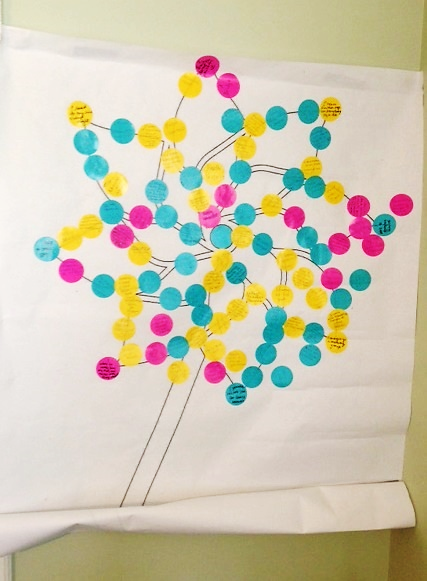 I teach dance to childrenA bridgeA volunteer coachHome visitation, educating parents in safety and abuse preventionRaise awarenessHead Start Family ServicesWife, Mother, Daughter, VolunteerTrain protective factorsI coach baseball and hockeyI train partner organizations on Strengthening FamiliesTo spread light, love and support to those who really need itChild protection social worker I do home visits in the Healthy Families ProgramKnowledge and preventionI am an educator of small children and familiesEarly Intervention ServicesI give good vibesI help children be successful at school by offering services to their familiesCoordinating systems and services at the state levelI work to strengthen families Connecting families to needed resourcesRelief Nursery InterventionistYouth Group CoordinatorSunday School TeacherPrevent child abuse in my community and my familyChild care providerListen to teach and inspire children and familiesStewards of Children in PocatelloPray nightly with my sonHome visitor Respite caregiverInfant Toddler ProgramYouth mentoringI read to my child every nightA mom talking about hard places27 years of foster parentingPassion and timeChild Welfare, working with children victims and their familiesLove, accept and read to my grandchildrenSupervise a home visitor programSupport the hard work of parent educationRally parent leaders, help them find their voice, message & how to share it Family advocatorParent educator Child welfareTribal advocate and momPositive attitudeConnecting foster youth with familyBuilding community connectionsCoach and teach CRCelebrate recoveryFamily wellness mentorFACS IL CoordinatorBirth Parent Network from HS from IDOCPrimary TeacherTrauma assessment/ recoveryEnroll my children in ‘the arts’ (theatre, music, etc)Child abuse prevention advocateService Coordinator Social WorkerI am a support to many familiesI am a teacherI work with incarcerated mothersI co-organize a mommy groupI help to create SFTIPolicy advocacyGiving child care providers tools and resources to improve childcareWatching my grandchildren grow in a safe environmentEducation!Coaching parentsProviding education and safe environments for childrenTherapist intern at Juvenile CorrectionsProvide counseling to victims of child sexual abuseVolunteer as a big sisterGrandparent, Trust Fund board memberTeaching parents to be a child’s first teacherRead to my grandkids every night via skypeEarly Intervention Birth to 3 yearsMom, Advocate, Home VisitorI work to make sure my kids are raised with strong valuesChild advocateProtecting childrenHead Start advocacyEducate adoptive parents on child abuseCommunity voiceWorks with families and childrenEarly childhood education and infant mental health specialistHead Start Minidoka, teaching children and empowering parentsIFYAB Youth AdvocateWorking with teens and familiesHead Start family educatorMom, Grandma, Neighbor, Program Manager for a home visiting programInfant Toddler ProgramEducating families on typical and atypical developmentEducating at risk youthProviding quality child careSocial work, early intervention programParent partnershipsServing children and familiesI provide respite care for family membersTeaching behavioral change for at risk youthI lead a group that volunteers to serve at local homeless shelters, teaching kids to serve othersHelp to take care of my grandson